Отчет о проведении краевой акции«Подарите радость чтения»в МАДОУ «Детский сад № 26»(ул. Ленина, 47)Группа раннего возраста № 4Воспитатель  Посягина Ольга Александровна6 марта 2018 года  дети (12 человек) и воспитатель приняли участие в краевой акции «Подарите радость чтения». В группе было организовано чтение и показ произведения  «Бараны» С.В.Михалкова. 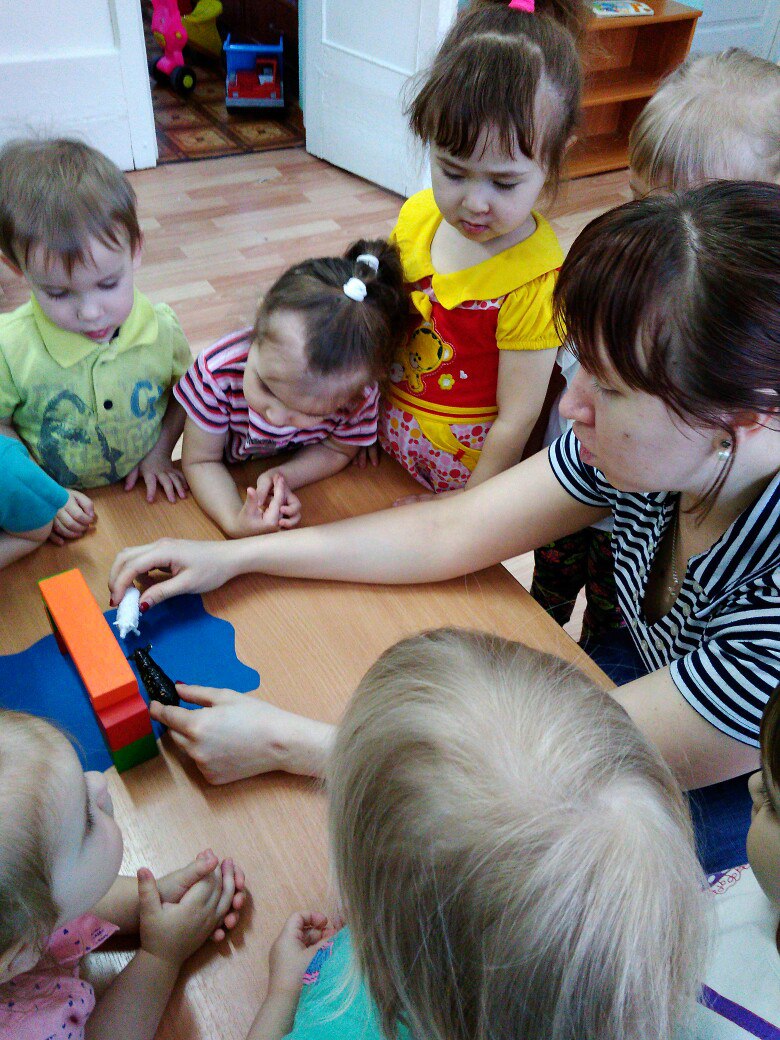 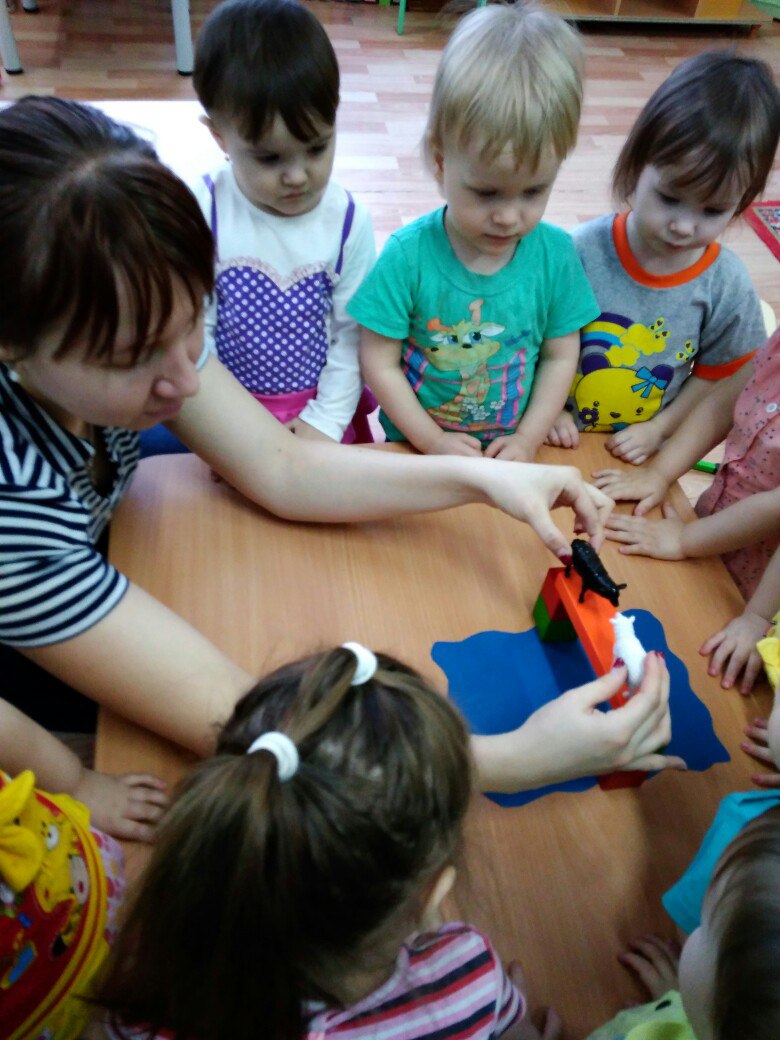 Младшая группа № 4Воспитатель  Сергеева Елена ВикторовнаДети младшей группы (24 чел.) в этот день познакомились с произведением С.В. Михалкова «Мы едем, едем, едем в далекие края».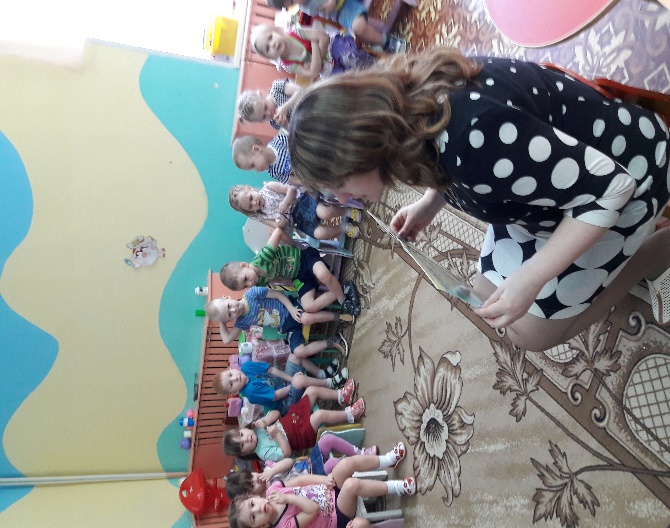 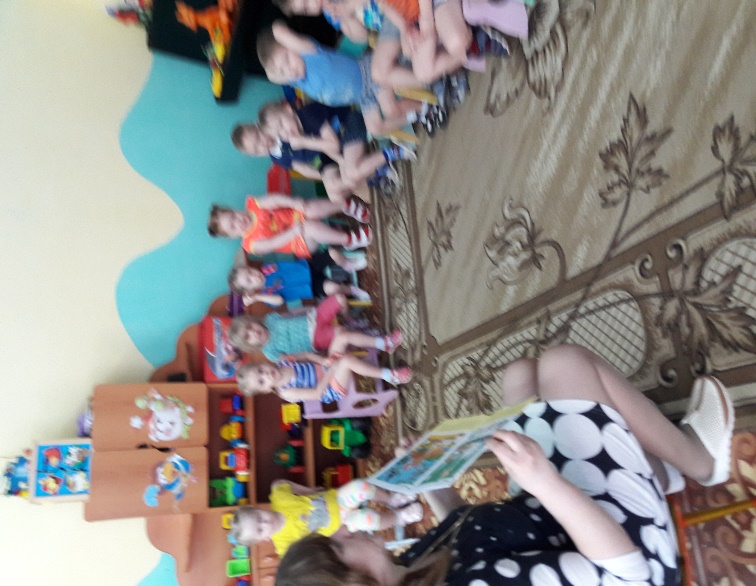 Средняя группа № 5Воспитатель  Любова Светлана Григорьевна6 марта 2018 года мы с детьми (9 чел.) приняли участие в краевой акции «Подарите радость чтения», приуроченной к международному дню чтения  вслух и 105-летию со дня рождения русского писателя, поэта С.В. Михалкова.Цель нашего мероприятия: воспитывать интерес к творчеству С.В. Михалкова, внимательно  слушать его произведения.Дети познакомились с краткой биографией  С.В. Михалкова, слушали  стихотворение   «Дядя Стёпа» и учились отвечать на вопросы по его содержанию.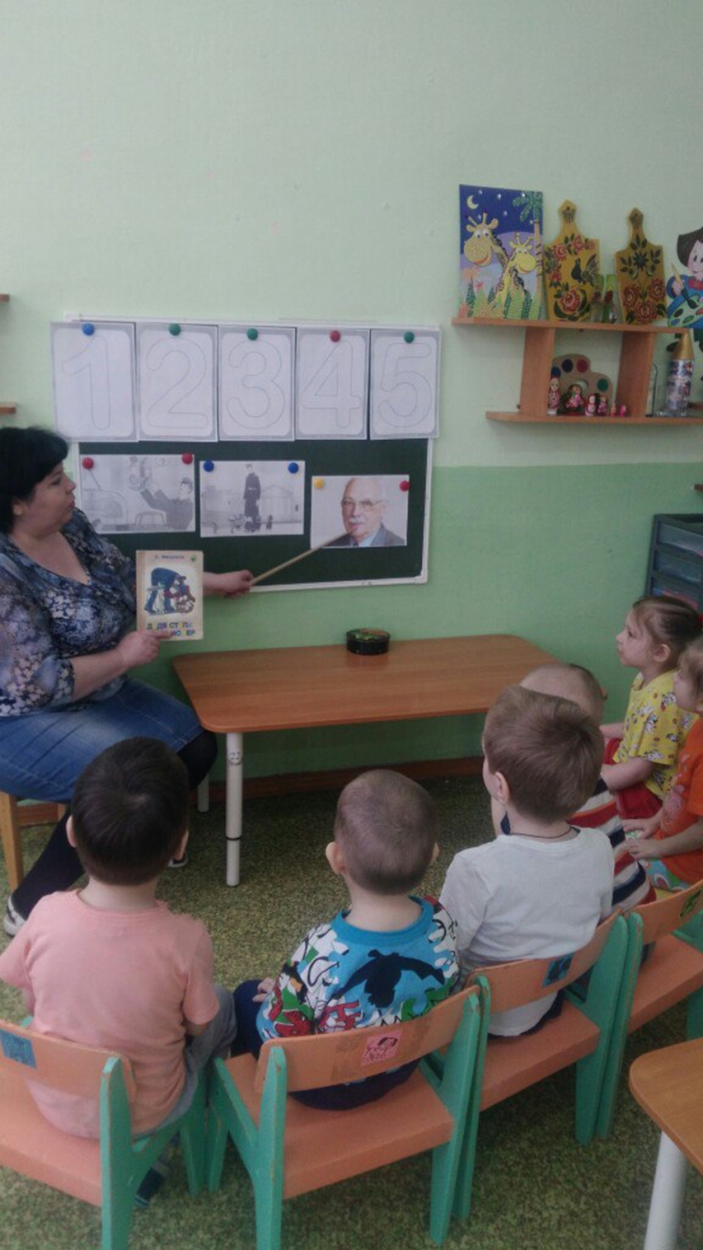 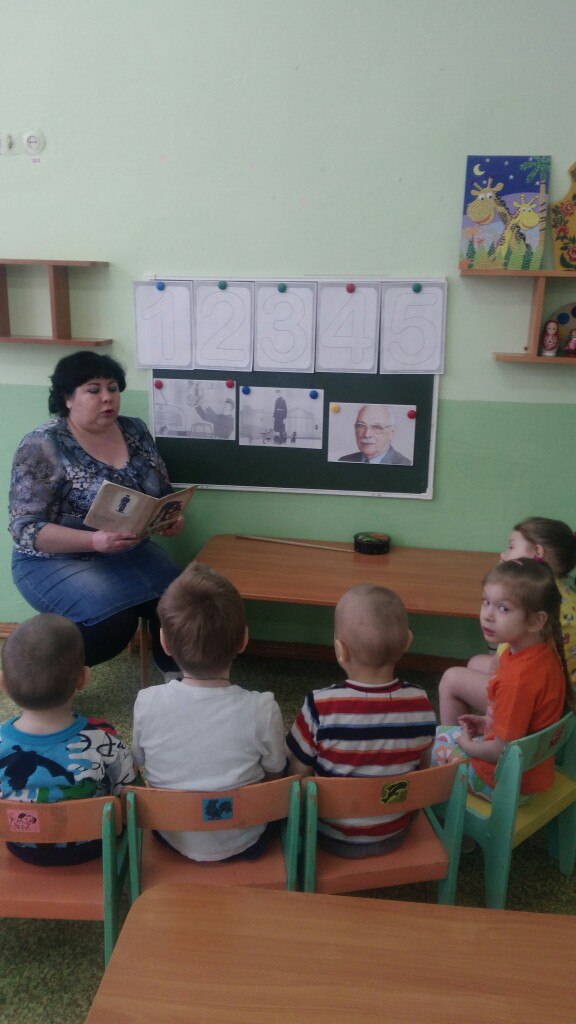 Было прочитано и заучено наизусть  стихотворение – считалка «Котята», дети с удовольствием раскрашивали  иллюстрации из этого произведения.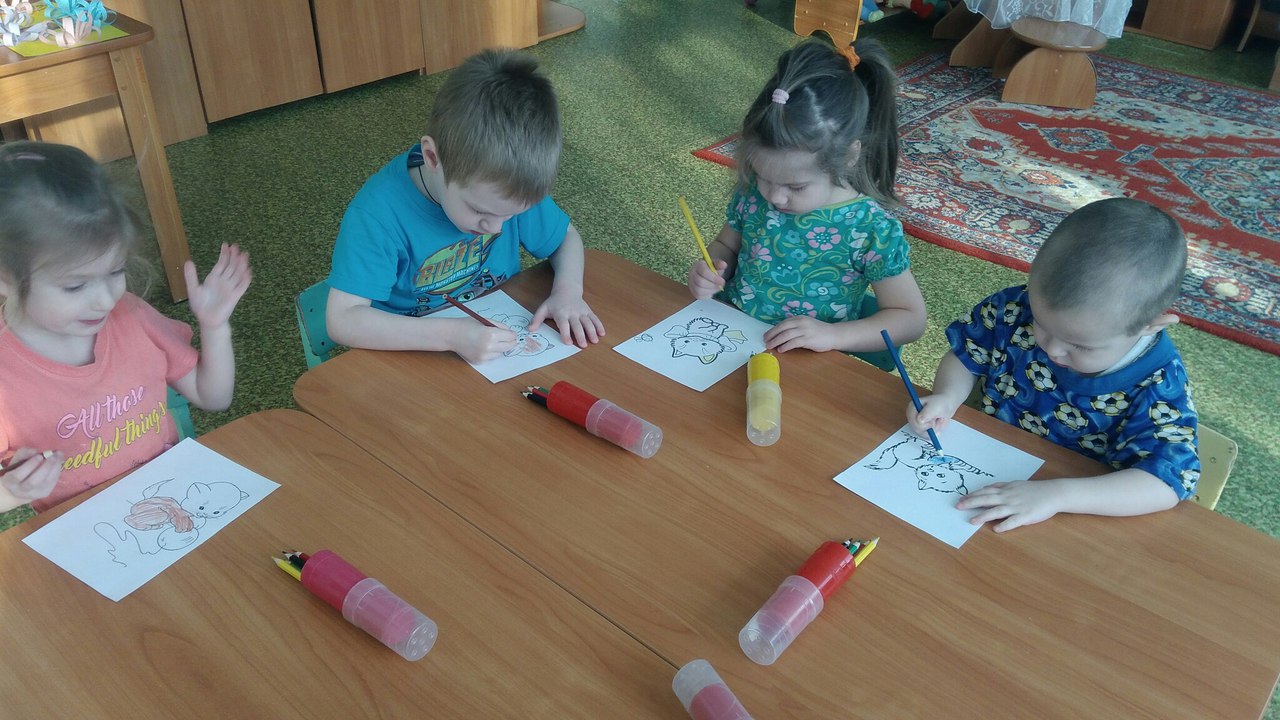 	Старшая группа № 4Воспитатель  Ощепкова Елена АлександровнаДля детей старшей группы (20 чел.)  было организовано чтение вслух произведения С.В. Михалкова «Дядя Стёпа - милиционер».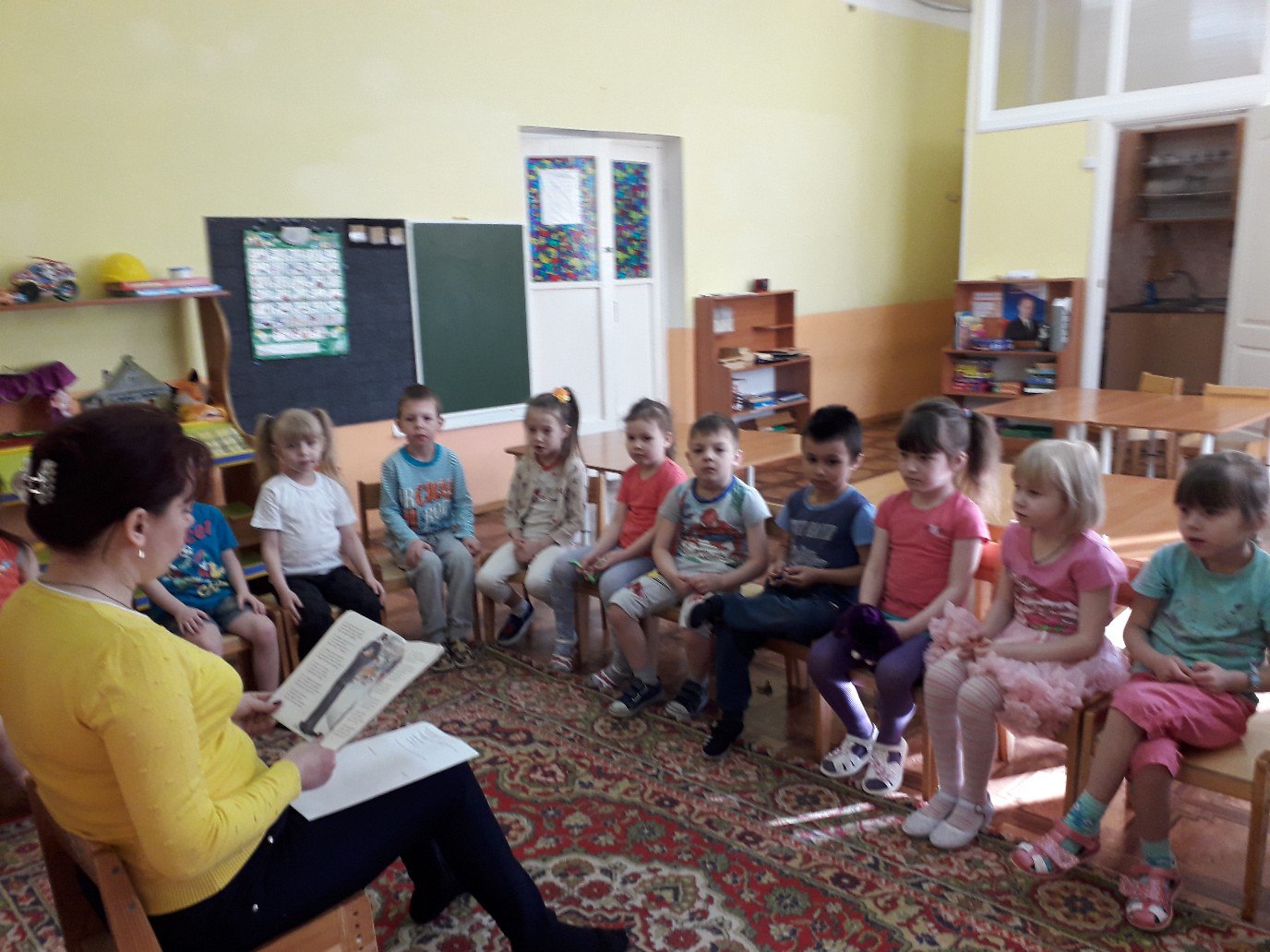 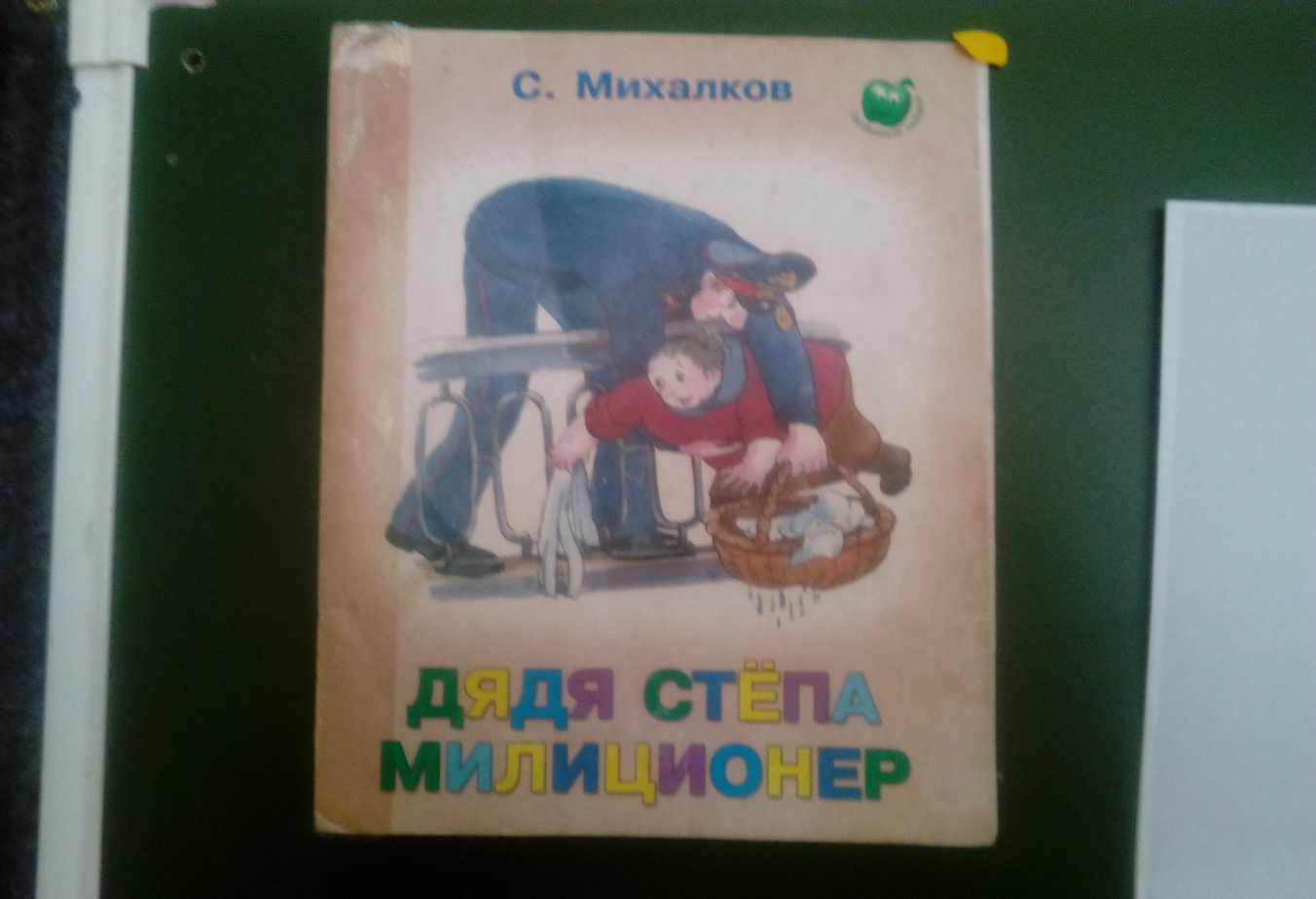 Подготовительная группа № 4Воспитатель  Вотинова Светлана Юрьевна6 марта дети подготовительной группы (16 чел.) познакомились с краткой биографией Сергея Михалкова. Вспомнили знакомые произведения этого автора: «Дядя Степа», «А что у вас?» и другие. Также познакомились с новыми произведениями: «Важный совет», «Откуда ты?», «Печальная история», «Скворец».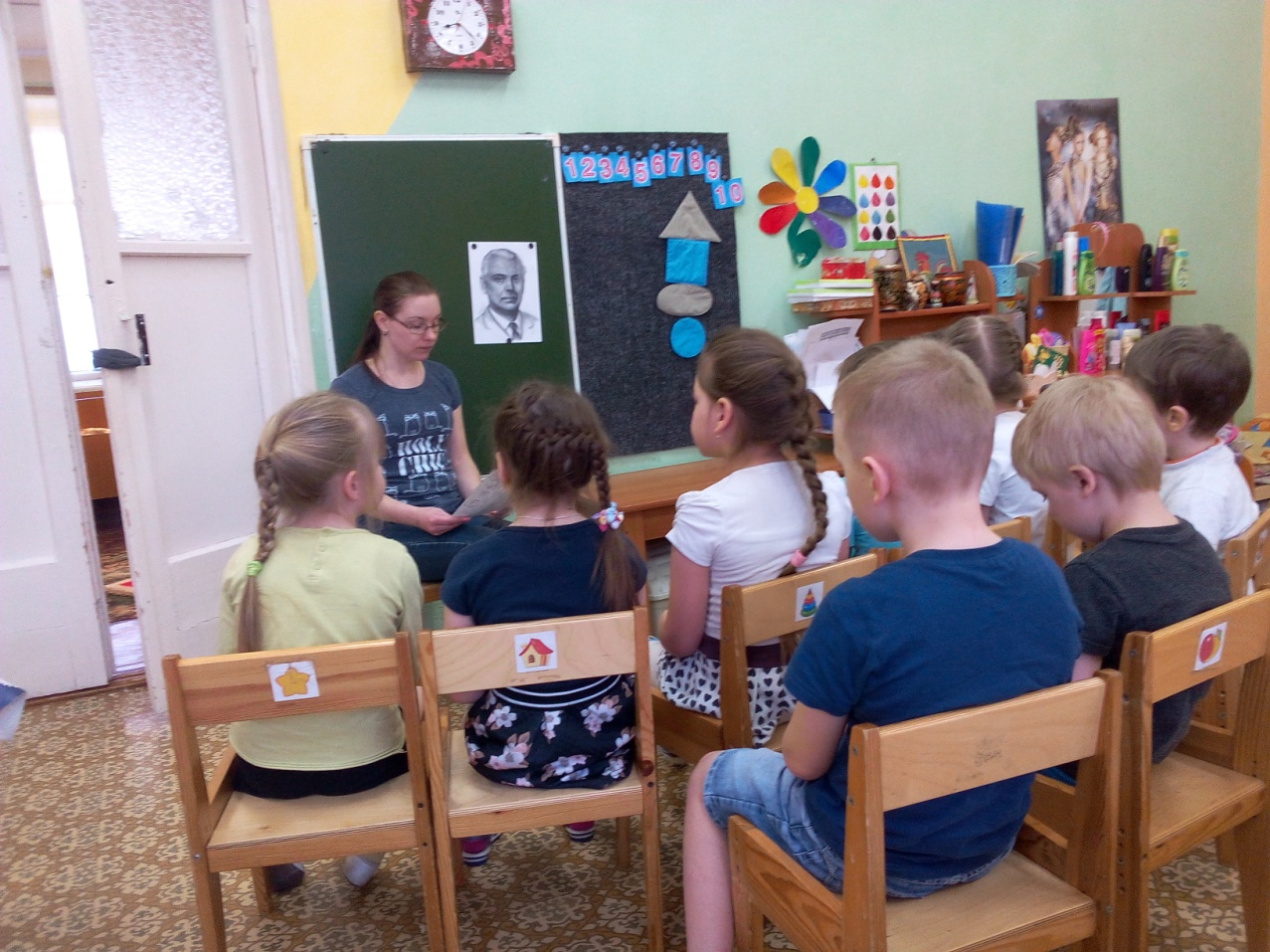 Старший воспитатель МАДОУ «Детский сад № 26»     Носкова Анастасия Геннадьевна